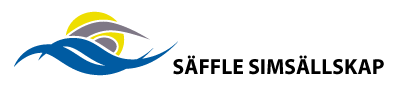 PM    Tegnérdoppet 15 Oktober 2017Hjärtligt välkomna till en trivsam simtävling!                                                     Tävlingstider:Söndag  Pass 1  Insimning  kl. 08.50 - 09.50   Tävling kl. 10.00Söndag  Pass 2  Tävling start 2 h efter Pass 1 är slut (ink. Insimning) Mer information på ledarmötet.Efteranmälningar:Registreras i OCTO senast fredagen den 13 Okt  kl. 12.00.Strykningar:Strykningar av simmare ska ske senast en (1) timme före respektive tävlingspass början, och lämnas till sekretariatet. Strykningar lämnas på strykningslistor med uppgivande av simmarens ID-nr. Kända strykningar skickas per mejl till hakan.johansson@saffle.se  fram till fredag den 13 Okt klockan 12.00 Spurtbana:Bana 6 används som spurtbana under insimets sista 40 min.Omklädning:Sker i simhallens omklädningsrum med olåsta skåp.  Medtag hänglås, arrangören ansvarar inte för förlorade värdesaker.Matbetällning:Anmälan Senast 12/10Efter gren 18 tar vi lunchpaus. Det finns möjlighet att beställa varm lunch till en kostnad om 70 kronor.  Matbeställning görs i samband med anmälan, till matbestallning@saffless.se (en anmälan/klubb)Matsedel: köttbullar med mos, lingon, sallad, dryck.Alt. Nuggets och mos, kycklingburgare, vegoburgare och mos, lingon, sallad, dryckAnmälan senast 12/10. 	Matbeställningen är bindande och faktureras klubbarna  i efterhand.Ledarmöte:Samling Kl. 09.15. I solarierummet bredvid startpallarna.Klubbinmarsch:Kl. 09.50 samling i lilla bassängen, representeras av två simmare från varje klubb.Laguppställning:Lämnas till sekretariatet senast en timme innan varje pass startar. LagkappsregelValfritt antal pojkar/flickorFörsäljning:Vi kommer att ha försäljning av kaffe, korv med bröd, godis m.m. i vår kafeteria.Upplysningar Säffle SSMalin Borén tfn 070-221 34 41 (arrangemangsansvarig)E-post: malin@saffless.seHåkan Johansson (anmälan)E-post: hakan.johansson@saffle.se